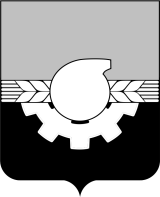 АДМИНИСТРАЦИЯ ГОРОДА КЕМЕРОВОПОСТАНОВЛЕНИЕот 18.04.2023 № 1250О внесении изменений в постановление администрации города Кемерово от 13.12.2021 № 3566 «Об утверждении административного регламента предоставления муниципальной услуги  «Перераспределение земель и (или) земельных участков, находящихся в муниципальной собственности, и земельных участков, находящихся в частной собственности»В соответствии с Федеральным законом от 06.10.2003 № 131-ФЗ «Об общих принципах организации местного самоуправления в Российской Федерации», Федеральным законом от 27.07.2010 № 210-ФЗ «Об организации предоставления государственных и муниципальных услуг», статьей 45 Устава города Кемерово1. Внести в постановление администрации города Кемерово от 13.12.2021 № 3566 «Об утверждении административного регламента предоставления муниципальной услуги «Перераспределение земель и (или) земельных участков, находящихся в муниципальной собственности, и земельных участков, находящихся в частной собственности» следующие изменения:1.1. В абзаце втором пункта 2.4 раздела 2 приложения к постановлению слова «не более 30 дней» заменить словами «не более 20 дней».1.2. В абзаце третьем пункта 2.4 раздела 2 приложения к постановлению слова «не более чем до 45 дней» заменить словами «не более чем до 35 дней».1.3. В абзаце третьем пункта 5.10 раздела 5 приложения к постановлению  слова «постановлением Коллегии Администрации Кемеровской области от 11.12.2012 № 562 «Об установлении Особенностей подачи и рассмотрения жалоб на решения и действия (бездействие) исполнительных органов государственной власти Кемеровской области и их должностных лиц, а также государственных гражданских служащих Кемеровской области при предоставлении государственных услуг»,» заменить словами «постановлением Коллегии Администрации Кемеровской области от 11.12.2012 № 562 «Об установлении Особенностей подачи и рассмотрения жалоб на решения и действия (бездействие) исполнительных органов Кемеровской области -Кузбасса и их должностных лиц, государственных гражданских служащих Кемеровской области – Кузбасса, а также на решения и действия (бездействие) многофункционального центра предоставления государственных и муниципальных услуг, работников многофункционального центра предоставления государственных и муниципальных услуг при предоставлении государственных услуг»,». 2. Комитету по работе со средствами массовой информации администрации города Кемерово (А.И. Боташева) обеспечить официальное опубликование настоящего постановления. 3. Контроль за исполнением настоящего постановления возложить на председателя комитета по управлению муниципальным имуществом города Кемерово Н.Ю. Хаблюка.Глава города 				                                                 Д.В. Анисимов